Podkreśl miejsca występowania kwasu metanowego w przyrodzie i wymień jego zastosowania.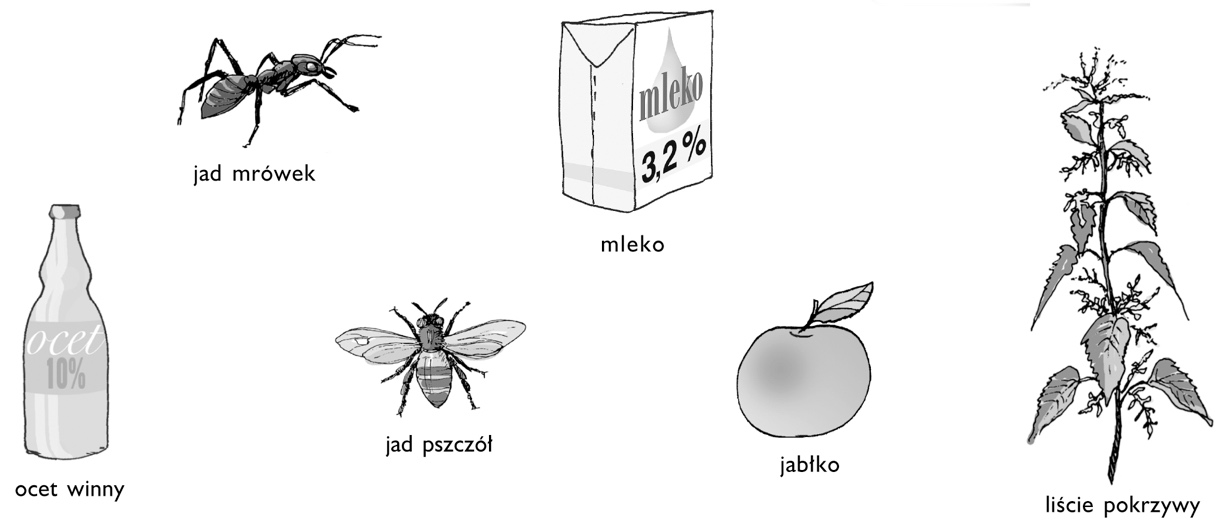 Kwas mrówkowy stosuje się do: ____________________________________________________________________________________________________________________________________________________________________________________________________________________________________________________________________________________________________________________________________________________________________________________________________________________________________________________________Napisz wzór ogólny kwasów karboksylowych i wzór sumaryczny kwasu metanowego. Określ liczbę atomów węgla w alkilu kwasu metanowego.wzór ogólny kwasów karboksylowych: ___________________________________________________________________________wzór sumaryczny kwasu metanowego: ___________________________________________________________________________
liczba atomów węgla w alkilu: ______________________________________________________________________________________Zaznacz grupę karboksylową we wzorze strukturalnym kwasu metanowego. Napisz równanie reakcji spalania całkowitego kwasu mrówkowego na podstawie zapisu słownego tej reakcji chemicznej.Przebieg reakcji spalania całkowitego: kwas metanowy + tlen → tlenek węgla(IV) + woda
Równanie reakcji chemicznej: ___________________________________________________________________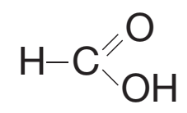 Oblicz, ile gramów kwasu mrówkowego rozpuszczono w 320 g roztworu 10-procentowego. Policz, ile to cząsteczek.Odpowiedź: __________________________________________________________________________________________________________